PE & Sports Premium Funding Action Plan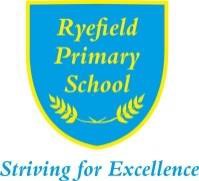 The Primary PE & Sport Premium is additional ring fenced funding given to schools by the Government in order for schools to improve the provision of Physical Education.The DFE objectives:	Schools must spend the additional funding on improving their provision of PE and sport, but they will have the freedom to choose how they do this.The use of the Sports Premium has enabled Ryefield to broaden the sporting opportunities made available to all pupils. The range of activities ensured that Ryefield Primary School was awarded the GOLD LEVEL for Sainsbury’s sponsored ‘Sports Kitemark’ for the second year.  This is the highest award possible for a school to receive. The school achieved this national award in recognition of the volume of inter-school and intra-school competition that we provide at our school. Our gold award also recognises the commitment of staff and pupils to the teaching and learning of sport and PE. In order to gain the Gold Kitemark Award, schools must; •Provide all pupils with two hours of physical education per week (within the curriculum only) •Engage at least 50% of pupils in extracurricular sporting activity every week; •Offer talented young sports people specific support to help them to develop their sporting potential •Provide the opportunity for both boys and girls to take part in the appropriate level of competition •Promote the Sainsbury’s School Games to parents and the local community •Regularly feature match reports and competition results on the school website and in the local press •Engage at least 20% of students in leading, managing and officiating in Sainsbury’s School Games activities •Have a School Sport Organising Committee or Crew in place •Utilise sports coaches to support school sport •Train wider school staff to support school sport •Have active links with at least six local sports clubs.   Physical Education is very important at Ryefield as we regularly see the benefits both academically and physically. Academic Year 2016-2017Academic Year 2016-2017Academic Year 2016-2017Academic Year 2016-2017Amount Received = £9895Amount Received = £9895Amount Received = £9895Amount Received = £9895ExpenditureExpenditureExpenditureExpenditureAreas of Focus and RationaleUse of the FundingFunding BreakdownImpact (in particular the difference the funding has made to participation and attainmentof pupils)Healthy Active Lifestyles.Ensuring Ryefield Primary School is as active as possible, as much as possible.Thermoplastic marking and use of playgrounds£1596(remaining balance of £2283 paid by the school).  Encourage fit and active break times to ensure productive and purposeful play.Using PE as a tool for whole school improvement.Sharing the contribution PE can make across the whole curriculum.Change for Life lunchtime club£0 (provided by Hillingdon Sports Development)Giving specifically identified pupils access to additional sports clubs at lunch time as well as extra tuition into the need for a Healthy Lifestyle including the positive impact of sport on our health, maintaining a healthy lifestyle and current barriers.Professional Learning and your PE team.Having the right people leading PE and Sports at Ryefield and ensuring that all staff are suitably trained.Qualified sports coaches to run a selected sport at lunch time and/or before/after schoolReal PE Scheme of Work£3000£2000Increasing the level of coaching available at the school across a range of sports to build a foundation of sporting success/competitive attitude.Giving staff confidence to deliver outstanding PE lessons and to provide all pupils the physical literacy, emotional and thinking skills to achieve in PE and Sport.A broad offer to all pupils.Offering a range of challenging and exiting sports to pupils.  Membership of the SHSSN£3300Taster days have been run through the school for pupils toexperience sports such as golf, mountain biking, dodgeball etc. in a safe and supportive environment.  Competition for all. Membership of the SHSSN As above -Entry into local competitions against other schools in a borough Providing opportunities for all pupils at Ryefield Primary to compete against themselves and others, both at school and against other schoolsinclusive experiences to all pupils.familiar environment.Competition for all.Providing opportunities for all pupils at Ryefield Primary to compete against themselves and others, bothat school and against other schools.Membership of the SHSSNAs aboveEntry into local competitions against other schools in a borough wide league. This has helped to encourage pupils to increase the level of effort they put in and created greater understanding of self-discipline and team work from the pupils involved